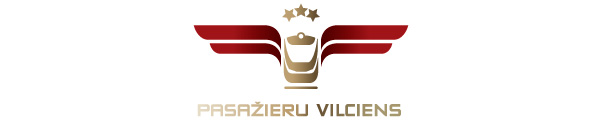 2022. gada 20. jūlijāInformācija plašsaziņas līdzekļiemNorīkots vilciens pēc “Prāta  Vētras” koncerta JelgavāAS “Pasažieru vilciens” “Prāta Vētras” koncerttūres “Gads bez kalendāra” atklāšanas koncerta Jelgavā apmeklētāju ērtībai ir papildinājusi vilcienu kustības sarakstu ar reisu no Jelgavas uz Rīgu 24. jūlijā plkst. 00.45. Aicinām apmeklētājus arī izvērtēt iespēju doties uz staciju “Cukurfabrika” (ceļš no koncerta norises vietas Lielupes pļavā pretī Jelgavas pilij  līdz stacijai “Cukurfabrika” ir nedaudz īsāks nekā līdz stacijai “Jelgava”). Stacijā “Cukurfabrika” vilciens piestās plkst. 00.50.“Pasažieru vilciena” tīmekļa vietnē un mobilajā lietotnē jau ir iespējams ērti iegādāties biļetes uz šo vilcienu ar 10% atlaidi.Sestdien, 23. jūlijā, Jelgavā "Prāta Vētra" uzsāks koncerttūri "Gads bez kalendāra". Koncerti notiks piecās Latvijas pilsētās – 23. jūlijā Jelgavā, Lielupes pļavā pretī Jelgavas pilij, 30. jūlijā Valmierā, Dīvaliņa pļavās, 6. augustā Daugavpilī, stadionā "Lokomotīve", 13. augustā Ventspilī, Reņķa dārzā, un 20. augustā Rīgā, Mežaparka Lielajā estrādē. Plašāka informācija par koncerttūri pieejama šeit.Par AS “Pasažieru vilciens”2001. gada 2. novembrī dibinātā akciju sabiedrība “Pasažieru vilciens” ir vienīgais iekšzemes sabiedriskā transporta pakalpojumu sniedzējs, kas pārvadā pasažierus pa dzelzceļu Latvijas teritorijā. AS “Pasažieru vilciens” ir patstāvīgs valsts īpašumā esošs uzņēmums. 2021. gadā uzņēmums pārvadāja vairāk nekā 11 miljonus pasažieru, 98,9% reisu izpildot precīzi pēc vilcienu kursēšanas grafika. Papildu informācijai:Sigita ZviedreAS „Pasažieru vilciens”Komunikācijas un mārketinga daļas vadītājaMob. tālr. 26377286E-pasts: sigita.zviedre@pv.lv